ПРОТОКОЛ № 13очередного заседания Совета депутатовмуниципального образования «Город Пикалево»Бокситогорского района Ленинградской области третьего созыва28 мая 2015 года16.00зал заседанийРечная, д. 4Присутствовали депутаты: от избирательного округа № 1: Литвинов А.И., Садовников Д. Н., Громова Л.В.от избирательного округа № 2: Карганова Ю. Н., Семенов Н.Н., Рыжий М.И.от избирательного округа № 3: Амелина Л.А., Стронская Н.Я., Гришкина Л.И.от избирательного округа № 4: Зайцева Г.К., Клюквин А.А., Носова Г.В. Приглашены: Соловьева Е.А., Васильева О.А., Золотинина А.Н., Иванова С.В., Король Н.И.Ведет заседание глава МО «Город Пикалево», председатель Совета депутатов – Семенов Н.Н.Повестка дня:Об исполнении бюджета МО «Город Пикалево» за 1 квартал 2015 года.Об установлении срока составления и утверждения бюджета МО «Город Пикалево».Об приватизации муниципального имущества посредством публичного предложения.4.  О внесении изменений в решение Совета депутатов МО «Город Пикалево» от 20 ноября 2014 года №20 «Об утверждении Плана приватизации имущества муниципального образования «Город Пикалево» Бокситогорского района Ленинградской области на 2015 год».5. Об условиях приватизации акций закрытого акционерного общества «Веста».Повестка дня принята единогласно.Слушали: Об исполнении бюджета МО «Город Пикалево» за 1 квартал 2015 года      Докл. Золотинина А.Н. -  зам. зав. отделом финансовГолосовали: «за» - единогласно.Решение принято.Решение прилагается.2. Слушали: Об установлении срока составления и утверждения бюджета МО «Город Пикалево»            Докл. Золотинина А.Н. -  зам. зав. отделом финансовГолосовали: «за» - единогласно.Решение принято.Решение прилагается.Слушали: О приватизации муниципального имущества посредством публичного предложения.Докл. Васильева О.А. – заместитель зав. ОУМИГолосовали: «за» - единогласно.Решение принято.Решение прилагается.Слушали: О внесении изменений в решение Совета депутатов МО «Город Пикалево» от 20 ноября 2014 года №20 «Об утверждении Плана приватизации имущества муниципального образования «Город Пикалево» Бокситогорского района Ленинградской области на 2015 год»Докл. Васильева О.А. – заместитель зав. ОУМИСадовников Д.Н.: Комиссия рассмотрела вопрос о приватизации ЗАО «Веста» и предлагает его доработать, рассмотреть на следующем заседании в июне.Голосовали: «за» - единогласно.Депутаты решили: в решении из плана приватизации имущества муниципального образования «Город Пикалево» Бокситогорского района  Ленинградской области на 2015 год исключить ЗАО «Веста».Голосовали: «за» - единогласно.Решение принято с поправками.Решение прилагается.5. Слушали: Об условиях приватизации акций закрытого акционерного общества «Веста»Докл. Васильева О.А. – заместитель зав. ОУМИВопрос не рассматривался, так как из плана приватизации исключено ЗАО «Веста».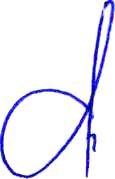 Председатель Совета депутатовМО «Город Пикалево»								  Н.Н. Семенов